Dear Fellow Members,I am so excited to welcome you to the 2024-2026 administration. I am deeply honored to serve as your 55th GFWC International President during this pivotal period, in which historic progress can and will be made. I encourage you to take full advantage of the numerous opportunities available to you. Service and personal development have been central to our mission for 134 years. Through these lies the concept of the "circle of influence" – a dynamic sphere within which our actions radiate outward, touching lives and effecting change. Within this circle, as symbolized on our emblem, we find our power to transform, uplift, and inspire. As members of the General Federation of Women’s Clubs, each of us occupies a unique position within this circle, endowed with the capacity to enact meaningful change and to leave an indelible mark upon the world.Under the banner of "Educate, Engage, Empower," let us work to empower individuals from all walks of life, providing them with the tools and knowledge necessary to shape our future. Through education, we open the doors to opportunities and encourage a culture of lifelong learning. Increased engagement creates meaningful connections and fosters a sense of belonging. Empowerment encourages others to become catalysts of change, amplifying the scope and impact of our collective endeavors.As we step into this new administration, our Strategic Plan has been meticulously crafted to guide our focused efforts. Our leaders have prepared an incredible Club Manual, a treasure trove of ideas, tools, and tips for grassroots involvement. Take full advantage of this powerful resource to aid our growth and development. Together, as we embark on this new chapter, hold fast to the values that define our organization—camaraderie, collaboration, and commitment to changing lives through volunteer service. Celebrate our diverse perspectives and experiences, recognizing that it is through our differences that we find our strength. Our potential for undefined progress is limitless when we unite and advocate with one voice and excellent clarity. Be bold as we reimagine all that GFWC can become.Together In Living the Volunteer Spirit,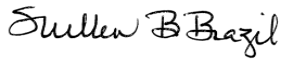 Suellen B. BrazilGFWC International President